№Этап урокаДеятельность учителяДеятельность ученикаФормируемые УУДМотивацияАктуализация знанийЦелеполагание  Приветствие. Слово учителя: Писатель Лев Успенский в книге «Слово о словах» пишет: «Язык - удивительное орудие, посредством которого люди, общаясь между собой, передают друг другу свои мысли. . . Не случайно у многих народов два предмета, ничем не похожих один на другой, — мясистый подвижный орган вкуса, помещающийся во рту, и человеческая способность говорить и понимать собе-седника - издавна именуются одним и тем же  словом». Каким? - В русском языке есть две разновидности: разговорный язык и литературный язык. - В чём вы видите различие между разновидностями языка?Мы употребляем слова в разговоре для выражения мыслей и чувств, можно употреблять слова для выражения, например, научной мысли в книге, в газетной статье и т.п.  Сегодня на уроке мы говорим о литературном языке. - Сформулируйте цель урока...- Запишем число и тему урока.Приветствуют учителя,  участвуют в диалоге.Регулятивные: формируем умение определять цель деятельности на уроке Коммуникативные: уметь слушать и вступать в диалог, участвовать в коллективном обсуждении.Личностные: формируем мотивации к обучению и целенаправленной познавательной деятельностиФормирование новых знаний - Что по этому вопросу предлагают авторы учебника, стр. 82 § 10 (Чтение с остановками)- Ребята, что значит национальный язык? Как вы понимаете…(Литературный язык — язык общенародный, поэтому его необходимо рассматривать как высшее достижение речевой культуры народа. Это высшая форма общенародного языка, результат речевого творчества всего народа во главе с его выдающимися мастерами слова. Средства и нормы литературного выражения не только создаются всеми носителями языка, но — что очень важно — бережно и заботливо охраняются обществом как большая культурная ценность).- Что такое форма устной речи? Форма письменной речи? (после прочтения 1 абзаца)- Объясните, как вы поняли, что такое языковая норма, для чего она нужна? (отметить правильное произношение слова языковая, указать на эту норму)Современным является язык, который мы понимаем без словаря и которым пользуемся в общении.Русский язык – это язык русской народности и русской нации.Литературный язык – язык культуры и язык общения культурных людей. Признаками литературного языка является его нормированность (наличие языковой нормы)- Итак, какие понятия вам стали известны, запишем их в тетради(Норма – общее правило, коему должно следовать; образец или пример.Литературный язык – это образцовый язык, нормы которого обязательны для каждого говорящего по-русски.Нормы литературного языка – это общие правила произношения и написания слов, их изменения и соединения друг с другом).-  Каковы основные показатели культурной речи? Прочитаем    фрагмент интервью с лингвистом Марией Леонидовной Каленчук (упр.86, стр. 83), составим кластер «Культурная речь» (работаем в парах, контролируем друг друга), НО! Сформулируйте цель этой работы, для чего нам это нужно?..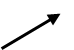 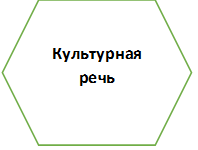 - Проверяем, каковы основные составляющие культурной речи?  обоснуйте свою точку зрения.Какой общий вывод можно сделать?- Верно, культура речи человека связана с чистотой речи (можно дополнить кластер). Стр. 87    - Прочитайте о чистоте речи и своими словами объясните, что это такое?- Продолжаем работать над понятием «литературный язык» ... Кого считают основоположником   современного русского литературного языка?- Найдите об этом информацию в учебнике (упр. 89)- Задание по рядам: подготовить (2 мин.) выразительное чтение высказываний о роли Александра Сергеевича Пушкина в развитии русского литературного языка. (1ряд №1, 2- №2, 3- №3)-  Почему Александра Сергеевича Пушкина считают основоположником современного русского литературного языка?Обдумывают ответы на вопросы, устно отвечают.Чтение научного текста с остановками.Формулируютцель учебной деятельности в диалоге с учителем.Выполняют задание.Формулируют собственные мысли, высказывают и обосновывают свою точку зрения. В сотрудничестве с учителем и одноклассниками делают выводЛичностные осознание ответственности за произнесённое слово.Коммуникативные: уметь слушать и вступать в диалог, участвовать в коллективном обсуждении, уметь оформлять свои мысли в устной формеПознавательные: уметь строить рассужденияПознавательные: работают с текстом, читают, извлекая нужную информацию.
Регулятивные: контролируют учебные действия,
замечают допущенные
ошибки; осознают правило
контроля и успешно используют его в решении
учебной задачи.
Коммуникативные: осуществляют совместную деятельность в парах. Личностные: осваивают новые виды деятельности, участвуют в творческом    процессе.Регулятивные: адекватно оценивают свои достижения, осознают возникающие трудности, ищут пути преодоления. Коммуникативные: формулируют собственные мысли, высказывают и обосновывают свою точку зренияКоммуникативные: уметь слушать, участвовать в коллективном обсуждении.Личностные: развитие навыков сотрудничества Итог урока- С каким понятиями сегодня познакомились? Достигли цели?- Чему научились? Какие трудности у вас появлялись в процессе работы?Как вы их преодолевали?Участвуют в диалоге.Отвечают на вопросыЛичностные: понимают значение знаний для человека.Познавательные: приобретают умения использовать знания и умения в практической деятельности и повседневной жизни Регулятивные: оценивают свою работу. Коммуникативные: формулируют собственные мысли, высказывают и обосновывают свою точку зренияРефлексия- Оцените свою работу на уроке. Покажите с помощью смайликов, как вы сегодня работали Оценивают свою работу на уроке.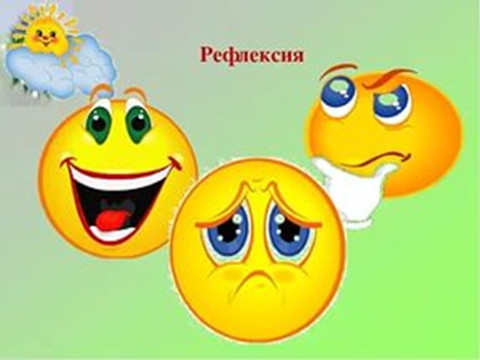 Регулятивные: уметь оценивать результат своей работы на уроке.